ЗАДАНИЯ ДЛЯ САМОСТОЯТЕЛЬНОЙ РАБОТЫ НА ПЕРИОД С 6 ПО 12 АПРЕЛЯ 2020 ГОДА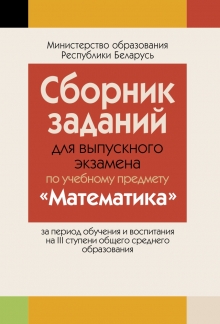 Скачайте учебное пособие:«Сборник заданий для выпускного экзамена по учебному предмету «Математика» за период обучения и воспитания на III ступени общего среднего образования». Сайт для скачивания uchebniki.by.Выполните следующие задания:В-1, № 1-9;     В-3, № 1-9;     В-5, № 1-9;     В-7, № 1-9;     В-9, № 1-9.Запишите подробное решение каждого задания в рабочую тетрадь по алгебре. Старайтесь выбирать рациональные способы решения. Возникающие по оформлению решения вопросы записывайте карандашом на полях или на отдельном листе бумаги. Отнеситесь к выполнению данного задания, как к генеральной репетиции экзамена по учебному предмету «Математика».Плодотворной работы!